РОССИЙСКАЯ ФЕДЕРАЦИЯ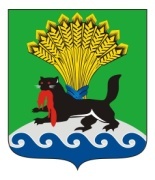 ИРКУТСКАЯ ОБЛАСТЬИРКУТСКОЕ РАЙОННОЕ МУНИЦИПАЛЬНОЕ ОБРАЗОВАНИЕАДМИНИСТРАЦИЯПОСТАНОВЛЕНИЕот «30»___01_____ 2018 г.				№ 46	В целях предупреждения нарушений юридическими лицами и индивидуальными предпринимателями обязательных требований, установленных Федеральным законом от 26.12.2008 № 294-ФЗ «О защите 
прав юридических лиц и индивидуальных предпринимателей 
при осуществлении государственного контроля (надзора) и муниципального контроля», другими федеральными законами и принимаемыми в соответствии с ними иными нормативными правовыми актами Российской Федерации, законами и иными нормативными правовыми актами субъектов 
Российской Федерации (далее – обязательные требования), устранения причин, факторов и условий, способствующих нарушениям обязательных требований, руководствуясь статьями 39,45, 54 Устава Иркутского районного муниципального образования, администрация Иркутского районного муниципального образования ПОСТАНОВЛЯЕТ:Утвердитьпрограмму профилактики нарушений обязательных требованийзаконодательства согласно приложению к настоящему постановлению (прилагается).Структурным подразделениям администрации Иркутского районного муниципального образования, уполномоченным на осуществлениемуниципального контроля на территории Иркутского районного муниципального образования, обеспечить в пределах своей 
компетенции выполнение программы, указанной в п. 1 настоящего постановления.Опубликовать настоящее постановление в газете «Ангарские огни», разместить на официальном сайте Иркутского районного муниципального образования в информационно-телекоммуникационной сети «Интернет» по адресу www.irkraion.ru.Контроль исполнения настоящего постановления возложить напервого заместителя Мэра района.МэррайонаЛ.П. ФроловУТВЕРЖДЕНА: постановлением администрации Иркутского районногомуниципального образования    от _____________ 2018г. № ___ПРОГРАММАпрофилактики нарушений обязательных требований законодательстваПервый заместитель Мэра района 						И.В. ЖукОб утверждении программы профилактики нарушений юридическими лицами и индивидуальными предпринимателями обязательных требований законодательства№ Наименование мероприятияСрок реализации мероприятияОтветственный исполнитель1.Размещение на официальном сайте администрации Иркутского районного муниципального образования  в сети «Интернет» для каждого вида муниципального контроля перечней нормативных правовых актов или их отдельных частей, содержащих обязательные требования, оценка соблюдения которых является предметом муниципального контроля, а также текстов соответствующих нормативных правовых актовПостоянноСтруктурное подразделение администрации, уполномоченноена осуществление муниципального контроляв соответствующей сфере деятельности2.Осуществление информирования юридических лиц, индивидуальных предпринимателей по вопросам соблюдения обязательных требований, 
в том числе посредством разработки и опубликования руководств по соблюдению обязательных требований, проведения семинаров и конференций, разъяснительной работы в средствах массовой информации и иными способами. В случае изменения обязательных требований – подготовка и распространение комментариев о содержании новых нормативных правовых актов, устанавливающих обязательные требования, внесенных изменениях в действующие акты, сроках и порядке вступления их в действие, а также рекомендаций о проведении необходимых организационных, технических мероприятий, направленных на внедрение и обеспечение соблюдения обязательных требованийЕжегодно, в течение года (по мере необходимости)Структурное подразделение администрации, уполномоченноена осуществление муниципального контроля в соответствующей сфере деятельности3.Обеспечение регулярного (не реже одного раза в год) обобщения практики осуществления в соответствующей сфере деятельности муниципального контроля и размещение на официальном сайте администрации Иркутского районного муниципального образования  в сети «Интернет» соответствующих обобщений, в том числе с указанием наиболее часто встречающихся случаев нарушений обязательных требований с рекомендациями в отношении мер, которые должны приниматься юридическими лицами, индивидуальными предпринимателями в целях недопущения таких нарушенийЕжегодно, в IV кварталеСтруктурное подразделение администрации, уполномоченноена осуществление муниципального контроляв соответствующей сфере деятельности4.Выдача предостережений о недопустимости нарушения обязательных требований в соответствии с частями 5 - 7 статьи 8.2 Федерального закона от 26 декабря 2008 года № 294-ФЗ «О защите прав юридических лиц и индивидуальных предпринимателей при осуществлении государственного контроля (надзора) и муниципального контроля» (если иной порядок не установлен федеральным законом)Ежегодно, в течение года (по мере необходимости)Структурное подразделение администрации, уполномоченноена осуществление муниципального контроляв соответствующей сфере деятельности